PROFILE I’m a qualified science professional with 3 year on laboratory job experience. I pride myself to be an expert in Laboratory techniques and bio material analysis. KEY SKILLS Proficient in microscopy.Experience in analytical techniques and wet chemistry.Excellent sample collection technique and preparationExpertise in laboratory techniques and LIMS.Acquired skill in collecting fingerprints. Good knowledge in using Microsoft office and internet.Effective communication skillsWORK EXPERIENCEStore Manager (Group, Dubai) (Jan 2016)Ensure the customer satisfaction.Working along with team effort and accomplishing related results as needed.Completes store operational requirements by scheduling and assigning duties.Maintaining the stability and reputation of the store by complying with legal requirements.Ensures availability of stock and merchandise.Identifies current and future customer requirements by establishing rapport with customers and market analysis.Achieves financial objectives as per company norms.Protects employees and customers by providing a safe and clean store environment.Forensic Expert, SIFS India. (March 2013- January 2015)Duties include,Collection and Examination of fingerprints using different methods.Witness statement preparation for court.Questioned document examination.Signature verification and hand writing analysis.Lab Technician, Onsite. United Kingdom (April 2012- January 2013)Duties include,Preparation of samples as identified from work schedules.Assist in running instrumentations  for sample testing Assistance in the generation of accurate and timely sample and QC data with client expectation and company standards.Assistance in maintenance programs for the departments’ specific analytical instrumentation and equipments.Assist with the development of UKAS accredited quantification methods.Method development for soil and water testing and is validation.Maintenance, storage and labeling of adequate stocks of reagents and supplies.Lab Technician, (Inorganic), Chemtest Limited. United Kingdom (October 2011- March 2012)Preparation of samples for ICP-MS, OES, Aquakem ( Kone Photometric Analyser).Assistance in running instrumentations.Initial dilution of samplesPipetting of diluted samplesGeneral laboratory housekeepingDaily equipment check and calibrationsAssist with maintaining quality standardsACADEMIC QUALIFICATIONS							Master’s in Forensic Science             Anglia Ruskin University, United Kingdom (2009-10)Gained knowledge in crime scene investigation, toxicology, and examination of bodily fluids.Acquired skill in collecting crime scene evidence. Experienced in court procedure and witness statement.Collecting fingerprints by various techniques.Gained experience in trace evidence analysis.Experienced in using instruments such as Comparison microscope, GRIM II, Spectrophotometer.Dissertation“Reproducibility of finger print pores using different powders and their examination after tape lifting in relation to time” – Sept 2010The project highlights how different types of fingerprint powders make changes in third degree      details prior to tape lifting and after, along with ageing. The study is mainly applied to the examining of partial prints, where first degree and second degree details are not enough for the identification.Bachelors in Science -Biological Techniques and Specimen Preparation             Union Christian College, India (2006-09)Well experienced in microscopic slide preparation and different types of laboratory preservation techniques.Knowledge in aqua culture.Experience in Medical Laboratory Technology Experience in Plant Tissue Culture.Knowledge in human physiology with clinical correlations.Well trained in Laboratory procedures, health and safety and stock keeping.Entrepreneurship and Marketing. First Name of Application CV No: 1706082Whatsapp Mobile: +971504753686 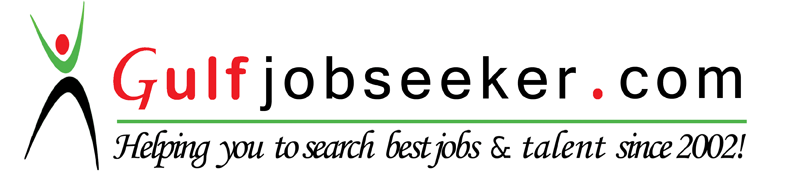 